Little Heath Sixth Form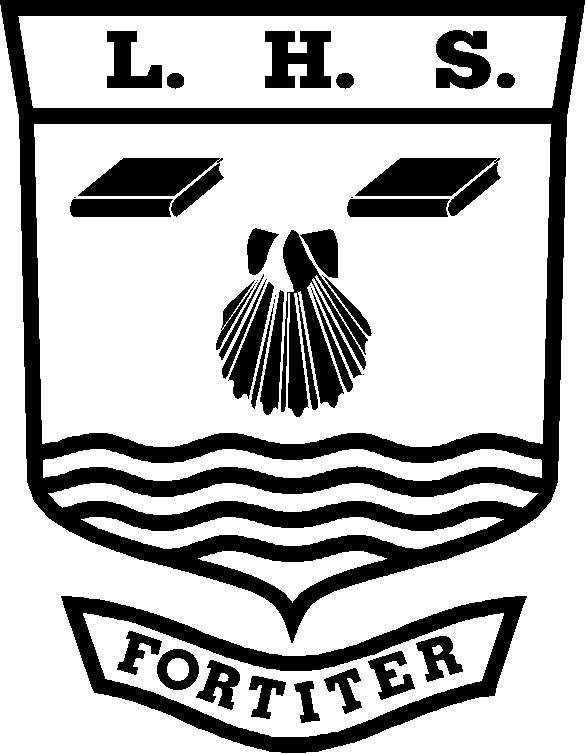 Mathematics Personal Learning ChecklistStudent Name:   ……………………….…………………………………..………KEY:  Red = with difficulty     Amber = not sure    Green = yesGrade tracking:Note: You should discuss this checklist regularly with your subject teacher/mentorUnit Name:Mathematics (Mechanics 2)Unit Code:MM2BMinimum Target Grade:Aspirational Target Grade:GCSE Re-Cap (Skills and Knowledge from M1)RedAmberGreenBe able to use components of forces Fx=F or Fy=FKnow and use suvat equationsKnow and use the equation for Friction ie FrKnow and use roruvat in vector formKnow and use F=maSkills/Knowledge/SpecificationRedAmberGreenTo address this before the exam I will:-MOMENTS and CENTRES OF MASSUse Fd and Fd sin θ to calculate the moment of a force about a pointUnderstand that clockwise = anticlockwise in equilibrium situationsCalculate with moments when forces are given as vectors and points as co-ordinatesSolve balance problems for uniform rodsSolve balance problems for non-uniform rodsSolve balance problems when on the point of tilting about one pivotSolve problems the equilibrium of a rigid body when the resultant force and the resultant moment are both zeroSolve problems when all the forces are parallel ie horizontal beam or a ladder leaning against a wallFinding the centres of mass of a symmetrical lamina eg circles, rectanglesFind the centre of mass , a system of particles using i =ixi and =iyiFind the angle made with the horizontal or vertical of a body when suspended from a given pointKINEMATICS AND VARIABLE ACCELERATIONRedAmberGreenTo address this before the exam I will:-Solve problems involving calculus where the position vector is given as a function of time ie  = f(t) + g(t) + h(t) Solve problems involving calculus where the velocity vector is given as a function of time ie  = f’(t) + g’(t) + h’(t)Solve problems involving calculus where the acceleration vector is given as a function of time ie  = f’’(t) + g’’(t) + h’’(t)Solve problems by differentiating displacements or position vectors to give velocities for one two or three dimensionsSolve problems by differentiating velocity vectors to give accelerations for one two or three dimensionsSolve problems by integrating acceleration vectors to give velocities for one two or three dimensionsSolve problems by integrating velocity  vectors to give displacements for one two or three dimensionsFind the maximum velocity at a given timeUse initial conditions to find the constant of integrationAPPLICATIONS OF DIFFERENTIAL EQUATIONS RedAmberGreenTo address this before the exam I will:-Use F = m   to form differential equationsSolve differential equations of the form F = m  by using ‘separating variables’ to obtain relationships between velocity and time.Use initial conditions to find the constant of integrationUNIFORM CIRCULAR MOTION (HORIZONTAL)RedAmberGreenTo address this before the exam I will:-Convert angular speed from revolutions per minute to radians per secondKnow that velocity is tangential to a circleKnow that acceleration is directed towards the centre of the circleKnow and use the relationships v = rω and a = r ω2 = Solve problems such as conical pendulumsUse position, velocity, and acceleration vectors in relation to circular motion in terms of i and jWORK, ENERGY AND POWERRedAmberGreenTo address this before the exam I will:-Calculate kinetic energy using KE = 1/2mv2Calculate gravitational potential energy using GPE = mghCalculate work done by a force ie Wk Done = Force x distance = change in energyUse the conservation of energyCalculate elastic potential energy ie EE =  and prove the equationUse Hookes’ Law to find the tension in a stretched elastic strings or springs ie T = Calculate Power as the rate at which a force does work, and the relationship P = FvSolve problems involving maximum velocity and maximum powerVERTICAL CIRCULAR MOTIONRedAmberGreenTo address this before the exam I will:-Use the conservation of energy to solve problemsUse F=ma towards the centre of the circle where a=  or  r ω2Find the height gained by a given object using trigonometryBe able to solve problems in context such as a body on an inelastic string, Eskimo on an igloo, bead on a wireKnow and use the condition for the body to make complete circlesREVISIONUse the information on this checklist to make revision cards and notesGradeDateGradeDateGradeDateGradeDateGradeDateGradeDate